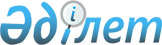 Об утверждении норм образования и накопления коммунальных отходов, тарифов на сбор, вывоз и захоронение твердых бытовых отходов по Тюлькубасскому району
					
			Утративший силу
			
			
		
					Решение Тюлькубасского районного маслихата Туркестанской области от 29 сентября 2020 года № 60/2-06. Зарегистрировано Департаментом юстиции Туркестанской области 13 октября 2020 года № 5839. Утратило силу решением Тюлькубасского районного маслихата Туркестанской области от 22 июня 2023 года № 4/11-08
      Сноска. Утратило силу решением Тюлькубасского районного маслихата Туркестанской области от 22.06.2023 № 4/11-08 (вводится в действие по истечении десяти календарных дней после дня его первого официального опубликования).
      В соответствии с подпунктами 1) и 2) статьи 19-1 Экологического кодекса Республики Казахстан от 9 января 2007 года, подпунктом 15) пункта 1 статьи 6 Закона Республики Казахстан от 23 января 2001 года "О местном государственном управлении и самоуправлении в Республики Казахстан", приказом Министра энергетики Республики Казахстан от 25 ноября 2014 года № 145 "Об утверждении Типовых правил расчета норм образования и накопления коммунальных отходов" (зарегистрированного в Реестре государственной регистрации нормативных правовых актов за № 10030) и приказом Министра энергетики Республики Казахстан от 1 сентября 2016 года № 404 "Об утверждении Методики расчета тарифа на сбор, вывоз, утилизацию, переработку и захоронение твердых бытовых отходов" (зарегистрированного в Реестре государственной регистрации нормативных правовых актов за № 14285), Тюлькубасский районный маслихат РЕШИЛ:
      1. Утвердить нормы образования и накопления коммунальных отходов по Тюлькубасскому району согласно приложению 1 к настоящему решению.
      2. Утвердить тарифы на сбор, вывоз и захоронение твердых бытовых отходов по Тюлькубасскому району согласно приложению 2 к настоящему решению.
      3. Государственному учреждению "Аппарат Тюлькубасского районного маслихата" в установленном законодательством Республики Казахстан порядке обеспечить:
      1) государственную регистрацию настоящего решения в Республиканском государственном учреждении "Департамент юстиции Туркестанской области Министерства юстиции Республики Казахстан";
      2) размещение настоящего решения на интернет-ресурсе Тюлькубасского районного маслихата после его официального опубликования.
      4. Контроль за исполнением настоящего решения возложить на руководителя аппарата Тюлькубасского районного маслихата.
      4. Настоящее решение вводится в действие по истечении десяти календарных дней после дня его первого официального опубликования. Нормы образования и накопления коммунальных отходов по Тюлькубасскому району Тарифы на сбор, вывоз и захоронение твердых бытовых отходов по Тюлькубасскому району
					© 2012. РГП на ПХВ «Институт законодательства и правовой информации Республики Казахстан» Министерства юстиции Республики Казахстан
				
      Секретарь районного маслихата

С. Сейсенбаев
Приложение 1
к решению Тюлькубасского
районного маслихата
от 29 сентября 2020 года
№ 60/2-06
№
Объект накопления коммунальных отходов
Расчетная единица
Среднегодовая норма накопления коммунальных отходов, м3
1
Домовладения благоустроенные и неблагоустроенные 
1 житель
1,86
1,94
2
Общежития, интернаты, детские дома, дома престарелых и т.п.
1 место
1,28
3
Гостиницы, санатории, дома отдыха
1 место
0,62
4
Детские сады, ясли
1 место
0,35
5
Учреждения, организации, офисы, конторы, сбербанки, отделения связи
1 сотрудник
0,21
6
Поликлиники
1 посещение
0,018
7
Больницы, прочие лечебно-профилактические учреждения
1 койко-место
0,73
8
Школы и другие учебные заведения
1 учащийся
0,029
9
Рестораны, кафе, учреждения общественного питания
1 посадочное место
0,99
10
Театры, кинотеатры, концертные залы, ночные клубы, казино, залы игровых автоматов
1 посадочное место
0,06
11
Музеи, выставки
1 м2 общей площади
0,003
12
Стадионы, спортивные площадки
1 место по проекту
0,09
13
Спортивные, танцевальные и игровые залы
1м2 общей площади
-
14
Продовольственные, промтоварные магазины, супермаркеты
1 м2 торговой площади
0,98
15
Торговля с машин
1м2 торгового места
-
16
Рынки, торговые павильоны, киоски, лотки
1 м2 торговой площади
0,21
17
Оптовые базы, склады продовольственных товаров
1м2 общей площади
-
18
Оптовые базы, склады промышленных товаров
1м2 общей площади
-
19
Дома быта: обслуживание населения
1 м2 общей площади
0,02
20
Вокзалы, автовокзалы, аэропорты
1 м2 общей площади
-
21
Пляжи
1 м2 общей площади
-
22
Аптеки
1 м2 торговой площади
0,33
23
Автостоянки, автомойки, АЗС, гаражи
1 машино-место
1,90
24
Автомастерские
1 работник
1,7
25
Гаражные кооперативы
на 1 гараж
-
26
Парикмахерские, косметические салоны
1 рабочее место
1,56
27
Прачечные, химчистки, ремонт бытовой техники, швейные ателье
1 м2 общей площади
0,1
28
Мастерские ювелирные, по ремонту обуви, часов
1 м2 общей площади
0,23
29
Мелкий ремонт и услуги (изготовление ключей и.т.д.) 
1 рабочее место
-
30
Бани, сауны
1 м2 общей площади
0,06
31
Юридические, организующие массовые мероприятия на территории района
1000 участников
-
32
Садоводческие кооперативы
1 участок
-Приложение 2 к решению
Тюлькубасского районного
маслихата от 29
2020 года № 60/2-06
№ п/п
Наименование
Расчетная единица
Стоимость услуг, тенге
1.
Тариф на сбор и вывоз твердых бытовых отходов
1.1.
Домовладения благоустроенные
1 житель/в 1 месяц
100
1.2.
Домовладения неблагоустроенные
1 житель/в 1 месяц
100
1.3.
Юридические лица и субъекты частного предпринимательства
1 м3
700
2.
Тариф на захоронение твердых бытовых отходов
2.1
Для физических лиц
1 м3
100
2.2.
Для юридических лиц и субъектов частного предпринимательства
1 м3
250